Publicado en  el 15/03/2014 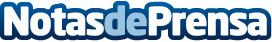 UPyD pregunta al Gobierno si penará con cárcel las consultas ilegales para evitar que Mas "saque las urnas"Datos de contacto:UPyDNota de prensa publicada en: https://www.notasdeprensa.es/upyd-pregunta-al-gobierno-si-penara-con-carcel_1 Categorias: Nacional http://www.notasdeprensa.es